RIWAYAT HIDUPIdentitas DiriRiwayat PendidikanPOLITEKNIK KESEHATAN BANDUNGPROGRAM STUDI KEBIDANAN BOGORLAPORAN TUGAS AKHIR, MEI 2020Salsabila Adelia SiswiantiNIM : P17324217084Asuhan Kebidanan pada Ny. dengan Ketuban Pecah Dini dan Anemia Sedang di RSUD Leuwiliang Kabupaten BogorVI BAB,  63 halaman, 16 Lampiran, 1 TabelABSTRAKKPD adalah pecahnya ketuban sebelum waktunya melahirkan atau sebelum inpartu, pada pembukaan <4cm (fase laten). Berdasarkan rekam medik RSUD Leuwiliang angka kejadian ketuban pecah dini tahun 2019 dari 3297 persalinan mencapai 767 (25%). Angka tersebut menduduki peringkat pertama kasus obstetrik di RSUD Leuwiliang. Tujuan Laporan Tugas Akhir ini untuk mengaplikasikan asuhan kebidanan intranatal pada Ny. N dengan Ketuban Pecah Dini dan Anemia Sedang di RSUD Leuwiliang.	Metode yang digunakan dalam penyusunan Laporan Tugas Akhir ini adalah laporan kasus, dalam pendokumentasiannya adalah SOAP (Subjektif, Objektif, Analisa dan Penatalaksanaan). Teknik pengumpulan data pada penyusunan Laporan Tugas Akhir ini menggunakan teknik wawancara, pemeriksaan fisik dan laboratorium, observasi, studi dokumentasi, dan studi literatur.	Data Subjektif ibu mengatakan mulas dan keluar air-air sejak 30 Januari 2020 pukul 00.00 WIB, dan belum terdapat pengeluaran lendir darah, selama hamil ibu tidak pernah memeriksakan hbnya. HPHT 13 Mei 2019, TP 20 Februari 2020. Data Objektif TFU 34cm, DJJ 148x/menit, selaput ketuban negatif, tes lakmus berwarna biru, Hb 8,2 gr/dL, konjungtiva dan kuku pucat. Analisa yang ditegakkan Ny. N usia 29 tahun G3P2A0 usia kehamilan 37 minggu dengan ketuban pecah dini dan anemia sedang, janin tunggal hidup intrauterine presentasi kepala keadaan janin baik. Penatalaksanaan kolaborasi dengan dokter untuk mengobservasi kemajuan persalinan dan induksi persalinan dengan RL 500cc dan oksitosin 5iu 20tpm, menolong persalinan spontan. Bayi lahir pada pukul 15.05 WIB. Ibu dan bayi pulang pada tanggal 31 Januari 2020 pukul 14.00WIB. Untuk penanganan Anemia, menganjurkan ibu mengkonsumsi tablet Fe dan makanan yang mengandung Fe.Kesimpulan yang didapatkan dari asuhan sampai hari ke 44 yaitu, tidak terdapat komplikasi dari ketuban pecah dini dan anemia sedang pada ibu maupun bayi. Disarankan pasien selalu kontak dengan petugas kesehatan untuk menghindari hal yang tidak diinginkan dan menganjurkan ibu menggunakan alat kontrasepsi untuk memberikan jarak kehamilan.Kepustakaan	: 47 (2006-2020)Kata Kunci	: Ketuban Pecah DiniHEALTH POLYTECNIC OF BANDUNGBOGOR MIDWIVERY STUDY PROGRAMFINAL REPORT, MAY 2020Salsabila Adelia SiswiantiNIM : P17324217084Midwivery care to Ms. N with Premature Rupture of Membrane and Intermediate Anemia in RSUD LeuwiliangVI BAB, 63 pages, 16 appendix, 1 tableABSTRACTPROM is Premature Rupture of Membranes before giving birth or before inpartu, at 4 cm opening (latent phase). Based on medical records in Leuwiliang Regional Public Hospital, numbers of premature rupture of membranes in 2019 from 3297 birth case it is reached 767 or (25%). The number gets the first place in the obstentric case in Leuwiliang Regional Public Hospital. The purpose of this research is to apply intranatal obstetric care to Ms.N by necessity of premature rupture of membranes and intermediate anemia in Leuwiliang Regional Public Hospital. The methode used in this research is a case report with SOAP (Subjective, objective, analysis and plan). The data collection technique used in this research were interview, physical and laboratory test, observation, documentation, and literature studies.The subjective data of Ms.N was colic and water outs from January 30th, 2020 at 00.00. The objective data TFU 34cm, DJJ 148x/minute, negative amniotic membrane, litmus test was blue, Hb 8,2 gr/dL, pale conjungtiva and nails. On repeated test of Hb (hemoglobin) in March 14th 2020, Hb levels 12,5 gr/dL. Estabilished analysis of Ms.N 29 years old G3P2A0 37 weeks of pregnancy with premature rupture of membranes and intermediate anemia. Single fetus lives in intrauterine head presentation in good fetal state. Management collaboration with the doctors to observe the progress of birth and induction of birth with 500cc RL and 5iu oxytocin at 20tpm help spontaneous birth. The baby born at 15.05. Mother and baby homeward in January 31st 2020 at 14.00. For handling anemia, Ms.N was suggested to consume Fe tablets and to consume foods that containing Fe.The Conclusion of the care result for about 44 days, is that complication of premature rupture of membranes do not occur, and intermediate anemia was on good level for the patients or the baby. Advice for the patients is that to always consult with health workers to avoid an undesirable thing, and suggested the patients to use contraceptives to adjust the distance of the pregnancy.Keywords: Premature Rupture of MembranePERNYATAAN BEBAS PLAGIATISMEDengan ini saya menyatakan bahwa :Laporan Tugas Akhir ini, adalah asli dan belum pernah diajukan untuk mendapatkan gelar akademik baik di Universitas maupun di perguruan tinggi lain.Laporan Tugas Akhir ini adalah murni gagasan, rumusan, dan penelitian saya sendiri, tanpa bantuan pihak lain kecuali arahan dari Pembimbing dan masukkan Penguji.Dalam Laporan Tugas Akhir ini ini tidak terdapat karya atau pendapat yang telah ditulis atau dipublikasikan orang lain, kecuali secara tertulis dengan jelas dicantumkan sebagai acuan dalam naskah dengan disebutkan nama pengarang dan dicantumkan dalam daftar pustaka.Pernyataan ini saya buat dengan sesungguhnya dan apabila di kemudian hari terdapat penyimpangan dan ketidakbenaran dalam pernyataan ini, maka saya bersedia menerima sanksi akademik berupa pencabutan gelar yang telah diperoleh karena karya ini, serta sanksi lainnya sesuai dengan norma yang berlaku di perguruan tinggi ini. Bogor, 2020Yang membuat pernyataan.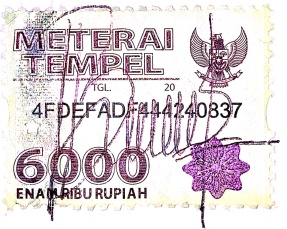 Salsabila Adelia Siswianti KATA PENGANTAR	Puji dan Syukur kami panjatkan kepada Allah SWT. Karena atas berkat dan rahmat karunia-Nya penulis dapat menyelesaikan Laporan Tugas Akhir yang berjudul “Asuhan Kebidanan Intranatal Pada Ny. N 29 Tahun Dengan Ketuban Pecah Dini Dan Anemia Sedang di RSUD Leuwiliang Kabupaten Bogor”. Shalawat serta salam semoga selalu tercurahkan kepada Nabi bsar Muhammad SAW, para sahabat, keluarga serta seluruh pengikut-Nya hingga akhir zaman. 	Tujuan dalam Laporan Tugas Akhir ini adalah sebagai salah satu syarat dalam menyelesaikan pendidikan Diploma III Kebidanan di Program Studi Kebidanan Bogor Politeknik Kesehatan Kementrian Kesehatan Bandung. 	Selama proses pembuatan laporan tugas akhir ini penulis menyadari bahwa masih banyak kekurangan, keterbatasan serta kemampuan pengetahuan sehingga penulis mengalami banyak hambatan, tantangan, kesulitan selama proses pembuatan Laporan Tugas Akhir ini. Untuk itu penulis selalu terbuka atas kritik dan saran yang membangun untuk menyempurnakan Laporan Tugas Akhir ini.	Pada kesempatan yang berbahagia ini penulis ingin menguucapkan terimaksih yang sebesar-besarnya kepada semua pihak yang telah membantu dan berperan dalam penyusunan Laporan Tugas Akhir ini. Ucapan terimakasih dituliskan kepada:DR. Ir. H. Osman Syarief, MKM selaku Direktur Politeknik Kesehatan Kementrian Kesehatan RI Bandung.Drg. Hesti Indrawari, M.Kes selaku direktur RSUD LeuwiliangIbu Sri Mulyati SKM, MKM selaku Ketua Program Studi Kebidanan Bogor Politeknik Kesehatan Kementrian Kesehatan Bandung serta dosen pembimbing yang telah banyak memberikan pengarahan, masukan dan nasehat yang membangun dalam pembuatan Laporan Tugas Akhir ini.Ibu Hj. Ns. Enung Harni Susilawati selaku Pembimbing Akademik yang selalu memberikan motivasi dan dukungannya.Ibu Fuadah Ashri Nurfurqoni M,Keb selaku wali tingkat jalur umum tingkat III B dan sebagai penguji I dan Ibu Risna Dewi Yanti, M. Keb sebagai penguji IIIbu Hj. Tati Rohayati, SST, M.Kes selaku kepala diklat dan pembimbing lahan yang telah menyetujui pengambilan kasus patologis di RSUD LeuwiliangBd. Dita Asti Permata, S. SiT selaku CI ruang Anyelir (Nifas) RSUD Leuwiliang beserta para staf yang telah memberikan bimbingan dan pengetahuan yang bermanfaat.Kepada Ny. N dan keluarga yang dapat bekerjasama dengan sangat baik, dan menjadikan Asuhan pada Ny. N sebagai Laporan Tugas AkhirKedua orangtua tercinta yang selalu memberikan dukungan terbesar secara moril, materil, dan spiritual sehingga penulis dapat menyelesaikan Laporan Tugas Akhir ini.Serta teman-teman mahasiswi Program Studi Kebidanan Bogor angkatan 19 yang telah memberikan dukungan dan perhatiannya.	Semoga Laporan Tugas Akhir ini dapat memberikan manfaat khususnya bagi penulis dan umunya bagi pembaca. Seluruh isi laporan tugas akhir ini sepenuhnya menjadi tanggung jawab penulis.Bogor, Mei 2020PenulisDAFTAR ISIDAFTAR TABELTabel 2.1 Penilaian serviks untuk induksi persalinan (Bishop Skor)	30DAFTAR LAMPIRANLampiran 1	: Asuhan PostnatalcareLampiran 2	: Asuhan Neonatus dan BBLLampiran 3	: Lembar ObservasiLampiran 4	: PartografLampiran 5	: SAP Tanda Bahaya Masa NifasLampiran 6	: Senam NifasLampiran 7	: Teknik Perawatan Payudara pada Ibu MenyusuiLampiran 8	: Pemilihan Alat KontrasepsiLampiran 9	: Tanda Bahaya Bayi Baru LahirLampiran 10	: Imunisasi DasarLampiran 11	: ASI EksklusifLampiran 12	: Lembar Bimbingan DosenLampiran 13	: Lembar Persetujuan PasienLampiran 14	: Lembar Persetujuan Pembimbing LahanLampiran 15	: Lembar Bimbingan Lahan PraktikLampiran 16	: Lembar Kegiatan Konsultasi Pasca Ujian Sidang LTA1.Nama:Salsabila Adelia Siswianti2.Tempat/ Tanggal Lahir:Bogor, 19 Juni 19993.Agama	:Islam4.Status Perkawinan:Belum Kawin5.Golongan Darah:O6.Nama Ayah:Agus Suhendra7.Nama Ibu:Ade Mulyati8.Alamat Rumah:Ds, Cogreg RT 01 RW 02 No. 02, Kecamatan Parung Kabupaten Bogor, kode pos 163309.Nomor Telepon:0821122867281.TK Tunas Bangsa:( 2004 – 2005 )2.SDN 02 Gunung Sindur:( 2005 – 2011 )3.SMPN 1 Gunung Sindur:( 2011 – 2014 )4.SMAN 1 Parung	:(2014 – 2017 )5.Poltekkes Kemenkes Bandung Program Studi Kebidanan Bogor:( 2017 – 2020 )